Акция «ДОБРО В СЕЛО» 

С 15 сентября по 1 ноября 2018 г. Министерство здравоохранения Российской Федерации совместно с Аппаратом Правительства Российской Федерации, Федеральным агентством по делам молодежи, Дирекцией года добровольца и Всероссийским общественным движением «Волонтеры-медики» проводит всероссийскую акцию «Добро в село». 

Цель акции - повышение уровня жизни в муниципальных образованиях благодаря улучшению состояния фельдшерско-акушерских пунктов, а также повышению доступности медицинских знаний и оказания медицинских услуг населению. 

В рамках данной акции 20 октября 2018 г. в фельдшерско-акушерском пункте «Пустошь» деревни Одиночка Приморского района Архангельской области специалисты ГБУЗ АО «АЦМП» совместно с волонтерами – студентами СГМУ организовали массовое профилактическое мероприятие «Добро в село», где каждый желающий мог бесплатно пройти экспресс-тестирование резервов своего организма. 

Программа обследования в рамках акции включала в себя: 

• Измерение артериального давления. 
• Измерение веса, роста, окружности талии. 
• Определение индекса массы тела. 
• Обследование на жироанализаторе (индекс массы тела и % жировой ткани в организме). 
• Определение силы кисти (с помощью кистевого динамометра). 
• Тест на зрительно-двигательную реакцию (с помощью специальной линейки). 
• Определение жизненной емкости легких и возраста легких (при помощи спирометра). 
• Определение угарного газа в выдыхаемом воздухе у курящих лиц, а также у пассивных курильщиков. 
• Обследование на приборе «Ангиоскан», который определяет состояние сосудистой стенки. 
Каждый участник по итогам экспресс-тестирования получил индивидуальную консультацию, а также печатную продукцию по вопросам здорового образа жизни и профилактике заболеваний. 

Волонтеры-медики не только помогали специалистам Центра профилактики в работе «Городка здоровья», но и привезли с собой два мастер класса «Как правильно чистить зубы» и «Оказание первой помощи», а также привели в порядок территорию фельдшерско-акушерского пункта «Пустошь».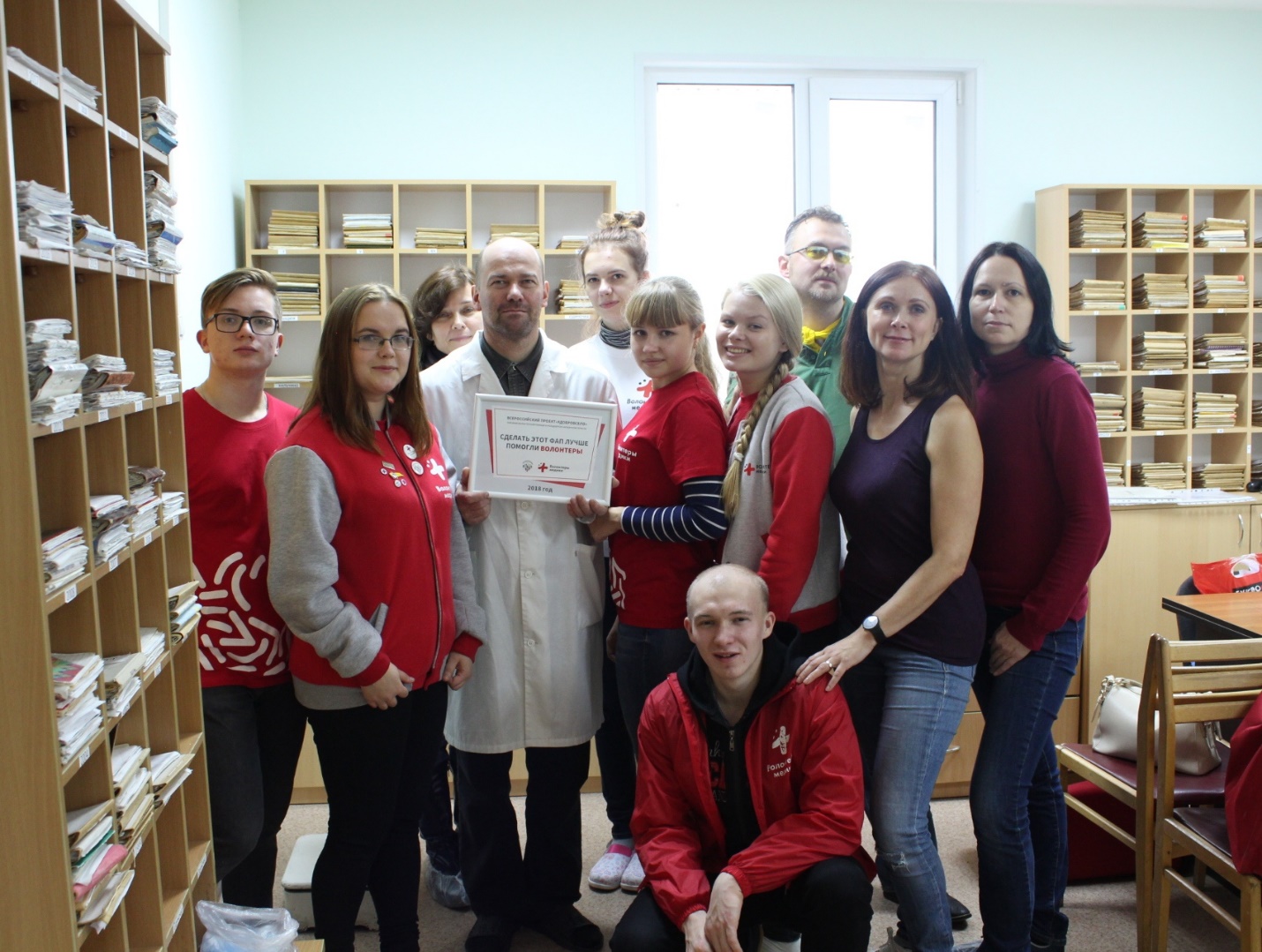 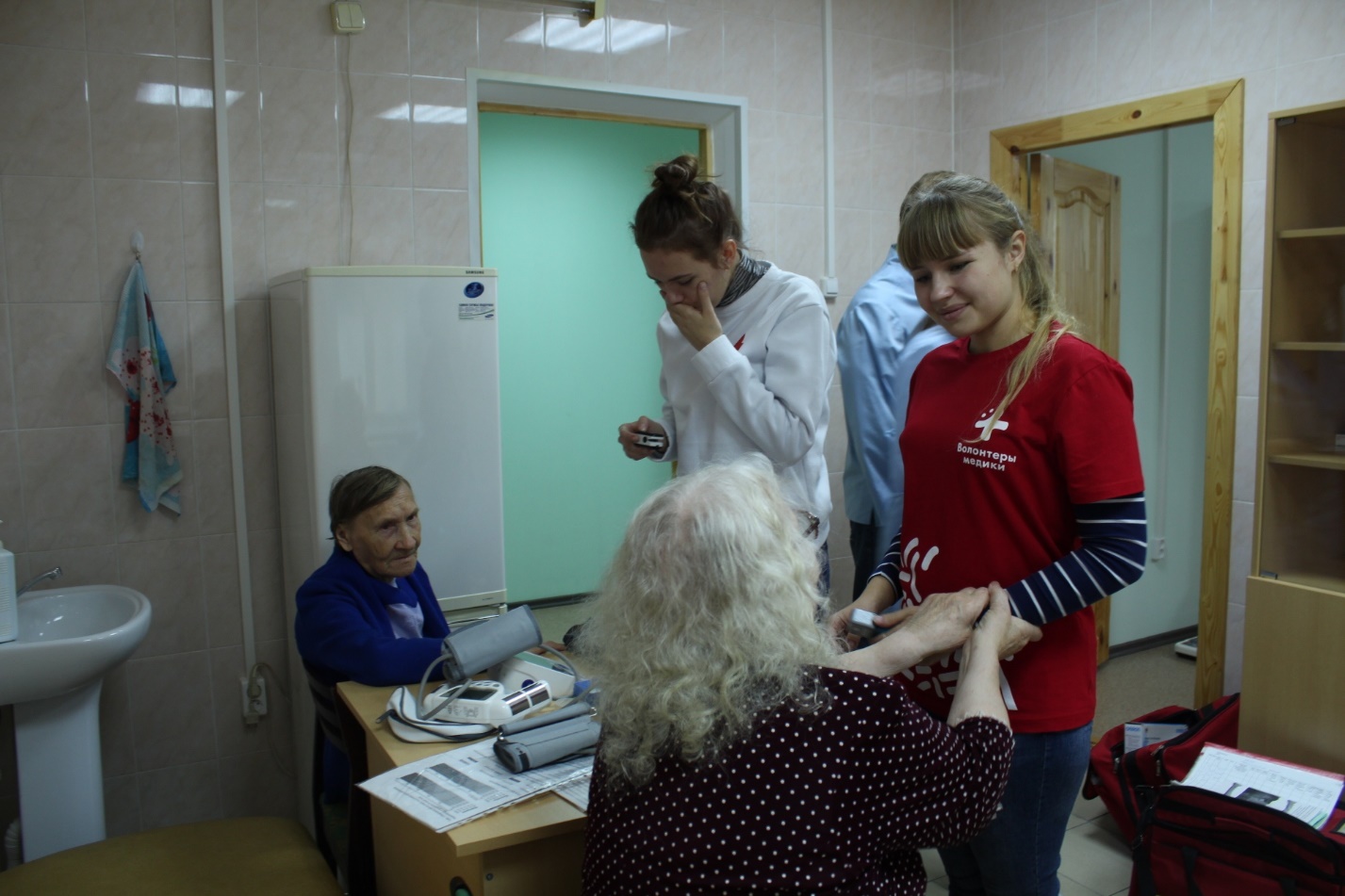 